VÍKEND PRO DĚVČATA 12 – 17 LETV HOJEŠÍNĚ U SEČE20.5. – 22.5. 2016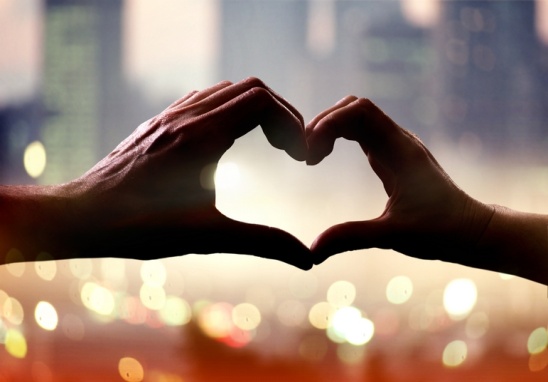 O VZTAZÍCH a  PŘÁTELSTVÍ můžeme  se ptát, besedovat  a sdílet s psycholožkou Martinou KosovouZačínáme: v pátek 20.5. v 18:00 mší svatouKončíme:   v neděli obědem kolem 13:00S sebou:      spacák, přezůvky, teplé oblečeníCena:          dobrovolný příspěvek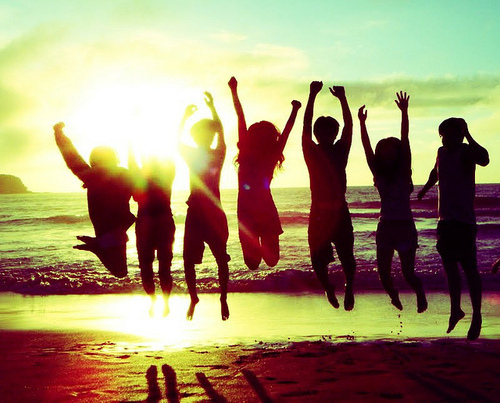 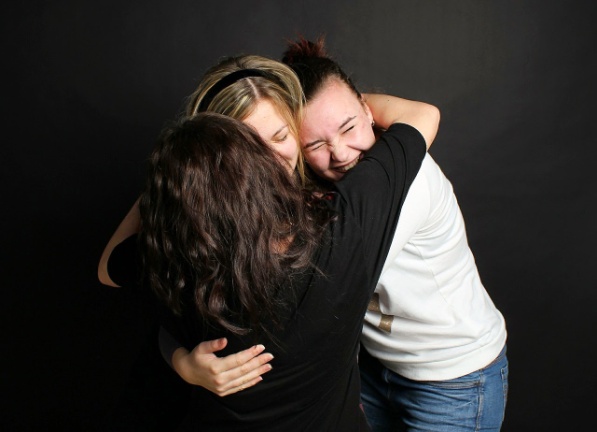 Na setkání se těší: O. Petr OFM Cap. + sestry františkánky + Martina + tým